Муниципальное дошкольное образовательное учреждение«Детский сад № 17»Тема: «Каждый маленький ребенокэто должен знать с пеленок!» - сценарий массового мероприятия для детей старшего дошкольного возраста (с фотоприложениями)Давыдова Ирина Анварбековна –старший воспитатель МДОУ № 17, высшая категория,Постникова Ирина Евгеньевна –музыкальный руководитель МДОУ № 17, высшая категория2015 годЦель: формирование у детей осознанного и ответственного отношения к выполнению правил пожарной безопасности. Вооружение знаниями, умениями и навыками, необходимыми для действия в экстремальных ситуациях.Задачи:Образовательные:Дать понять детям, что огонь может быть другом, а может быть и врагом.Учить правилам пожарной безопасности. Прививать практические навыки поведения детей при возникновении пожара.Учить элементарным действиям по тушению очага возгорания.Развивающие:Формировать умение реально оценивать возможную опасность.Воспитательные:Воспитывать чувство осторожности и самосохранения.Воспитывать чувство уважения и благодарности людям, профессия которых помогать людям в трудных ситуациях – сотрудникам МЧС.Материал и оборудование:На центральной стене – изображение огня.Два макета домов, в которых «случился пожар», две каски пожарных, перчатки, ремни, кегли, детские ведра, телефоны, веревки, куклы, два «тоннеля» - мешки для подлезания.Ход мероприятия.Педагог: Дорогие ребята! Сегодня мы поговорим с вами об огне, пожаре. Видели ли вы когда – нибудь огонь костра, огонь свечи, пламя горящих в печи поленьев?Расскажите, пожалуйста, как выглядит огонь? (Ответы детей). Верно, огонь ярко – красный или оранжевый, он очень горячий! Языки пламени все время в движении, они трепещут, дрожат! Вокруг огненного пламени вьется дым. Недаром говорят: «Огонь без дыма не бывает!» А еще про огонь и дым загадку придумали: «Красный бык на земле лежит, голубой бык к небу тянется!» Как вы думаете, красный бык, это что? (Дети отвечают: «Огонь»). А голубой бык? (Это дым).Показ на стене изображение огня.Огонь принес нам первое задание – отгадывание загадок. Слушайте внимательно!Он красив и ярко красен, но он жгуч, горяч, опасен! (Огонь)Маленький конек, вместо гривы – огонек? (Спички)Если дым валит клубами,Пламя бьется языками,И огонь везде, и жар,Это бедствие – (Пожар)Он дает тепло и свет,С ним шутить не надо, нет! (Огонь)Педагог: Молодцы, все загадки отгадали.Второе задание – закончи фразу.Читают дети.Раз, два, три, четыре,У кого пожар в квартире?Красный отблеск пробежал, кто со спичками ………играл.Стол и шкаф сгорели сразу, кто сушил белье над……газом.Пламя прыгнуло в листву, кто у дома жег……………траву.Дым столбом поднялся вдруг, кто не выключил……..утюг.Выпал на пол уголек, деревянный пол……………...прожег.Не сиди, не жди, не стой, а залей огонь …………….водой.Если все в дыму у вас, надевай………………….противогаз.Дым увидел – не зевай и пожарных……………….вызывай.Помни каждый гражданин спасенья номер………01!Педагог: С огнем нужно вести себя осторожно, иначе случится пожар. А теперь мы все вместе встанем и поиграем. Условия: Если вы поступаете правильно – хлопайте,Если не правильно – топайте!Знаю я теперь, друзья, что с огнем играть нельзя!Спички весело горят, буду с ними я играть!Коля убежал за дом, там играет он с костром!Он опасен, Лена знает, утюг больше не включает!Педагог:Если вьется пламя,Дым валит огнем,«01» мы набираем,И кого мы позовем? (Ответы детей)Послушайте стихотворение, которое расскажут наши ребята. «Мы пожарные»На машине ярко-краснойМчимся мы вперед,Труд тяжелый и опасныйНас, пожарных ждет!Вой пронзительный сиреныМожет оглушить,Будем и водой и пенойМы пожар тушить!И в беду попавшим людямСможем мы помочь!С пламенем бороться будемМы и день и ночь!Педагог:Правила пожарныеБез запинки знайте,Правила пожарные Строго соблюдайте!Читают дети:Правило первое касается каждого,Правило это самое важное!И на улице, и в комнате,Вы, ребята, помните:Спички не тронь!В спичках – огонь!Правило второе легко запомнить можно:С электроприборами будьте осторожны!Правило третье:К газу на кухне не подходи!Сначала до мамы ты дорасти!Педагог: А сейчас хотите стать пожарными?Игровые командные конкурсы:Игра «Пожар! Надеваем обмундирование!»Для игры понадобятся детские атрибуты пожарных: каска, ремень, перчатки.По сигналу (пожарная сирена) дети надевают каску, ремень, перчатки. Побеждает тот, кто быстрее собрался «на пожар».«Пожарные едут на помощь»Дети встают двумя командами друг за другом. Перед каждой командой стоят кегли в ряд. Задача: обежать «змейкой» кегли, стараясь не сбить ни одной кегли и спасти из «горящего» дома кукол.«Тушение пожара»В руках у впереди стоящего ребенка каждой команды ведро «с водой».Дети пробегают по дорожке (шнуры), пролезают «в окно» (обруч), «выливают воду» на горящий дом и возвращаются обратно. То же делает и следующий игрок.«Задымленный коридор»Участники каждой команды выстраиваются перед своим «тоннелем», проползая через него, бегом возвращаются назад и передают эстафету следующему игроку.«Сборка и разборка брандспойтов»Первый в колонне ребенок бежит и разматывает веревку, намотанную на палку, возвращается, обежав «горящий дом» и передает эстафету следующему игроку. Далее следующий игрок заматывает веревку на палку, обегает «горящий дом» и передает эстафету следующему игроку и т. д.Игра «01»Дети поочередно бегут к телефону, набирают номер «01» и называют свой домашний адрес.Педагог (обращаясь к огню на стене): Огонек, мы с удовольствием будем дружить с тобой и всегда соблюдать правила пожарной безопасности!Фотоприложения: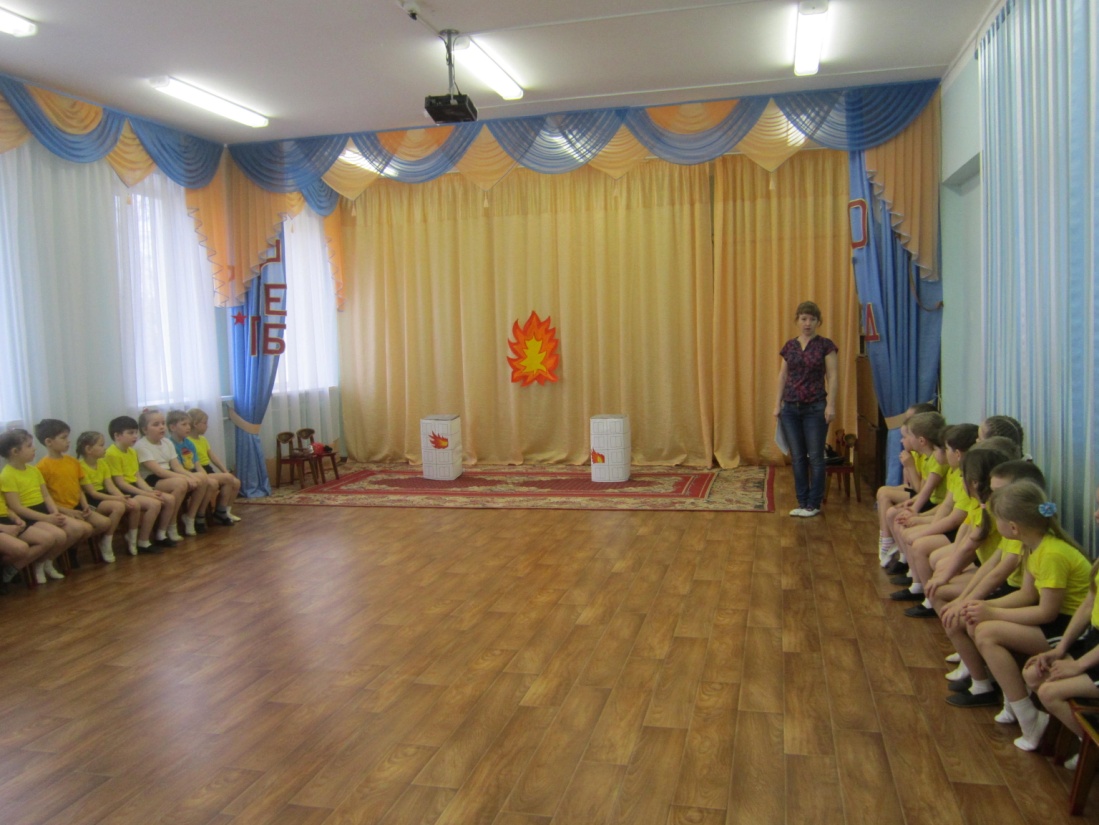 «Пожар! Надеваем обмундирование!»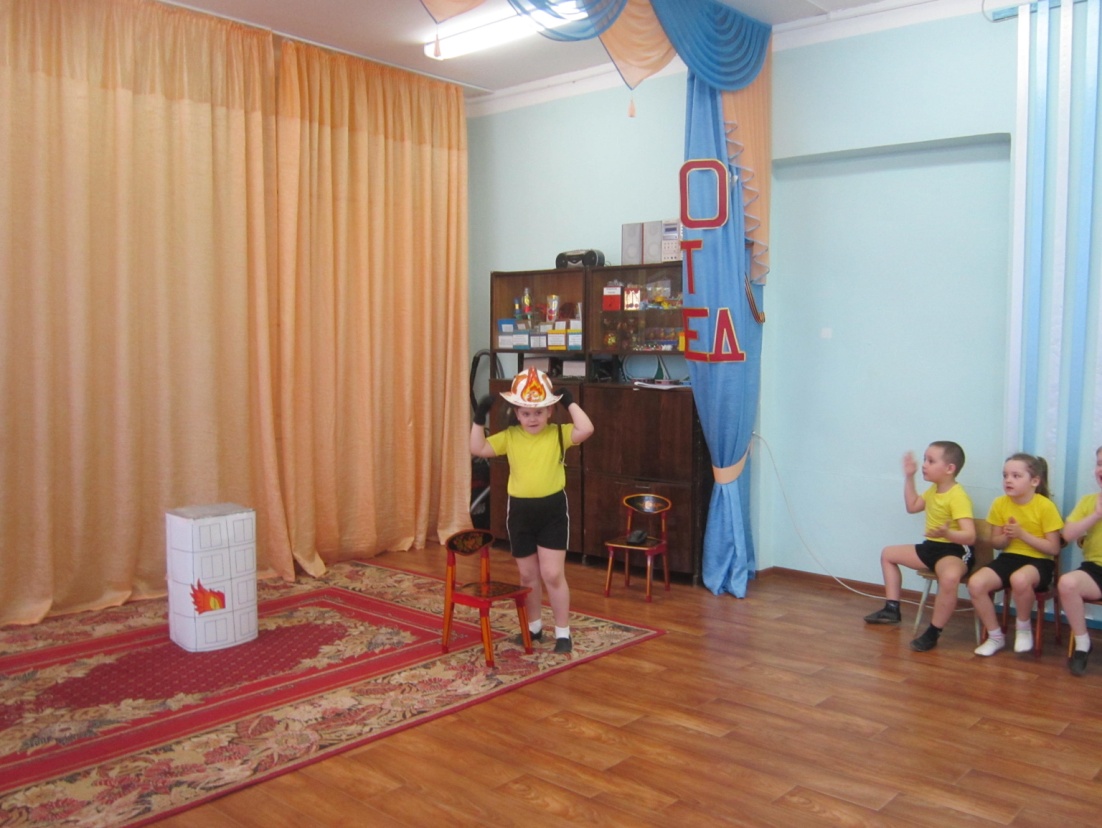 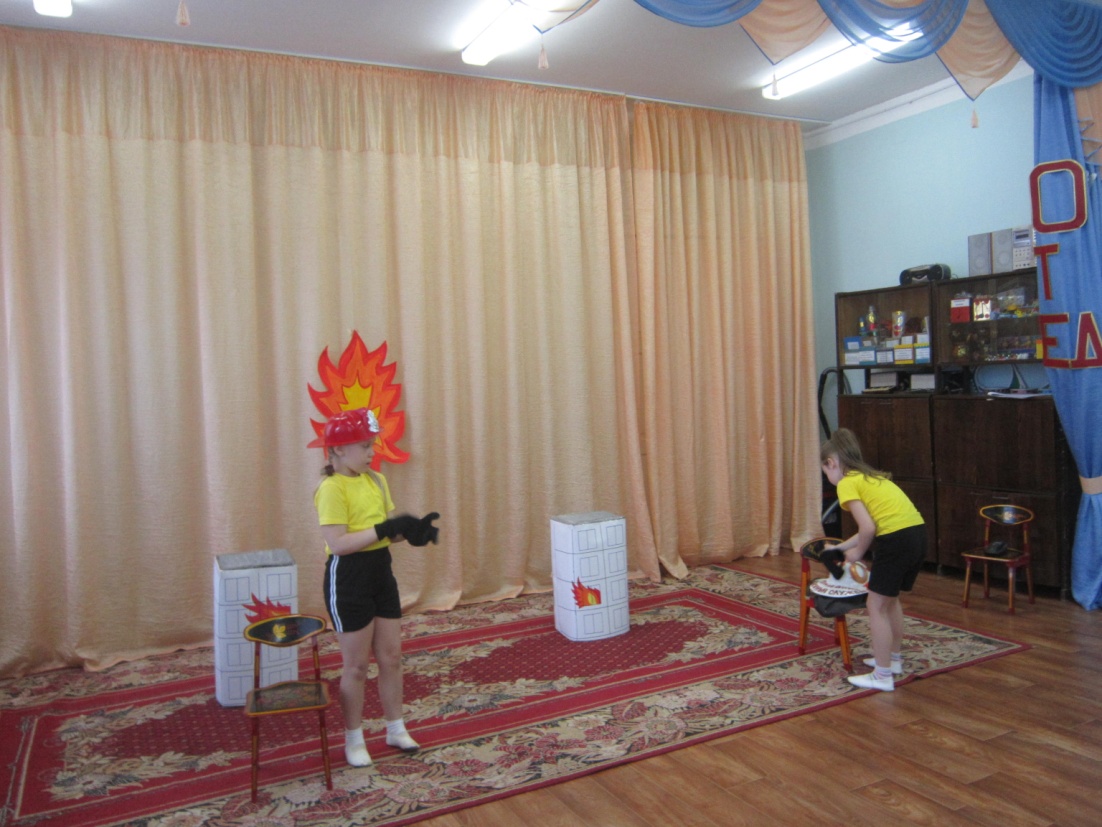 «Спасаем кукол, спешим на помощь!»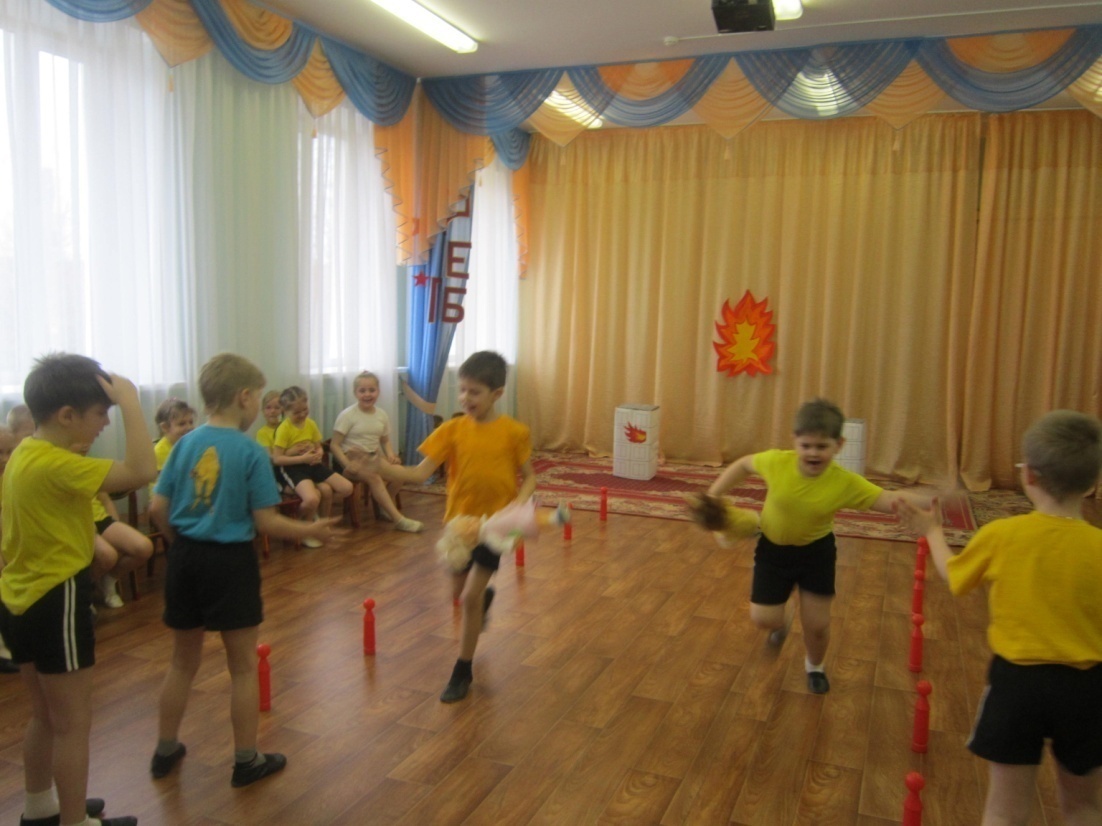 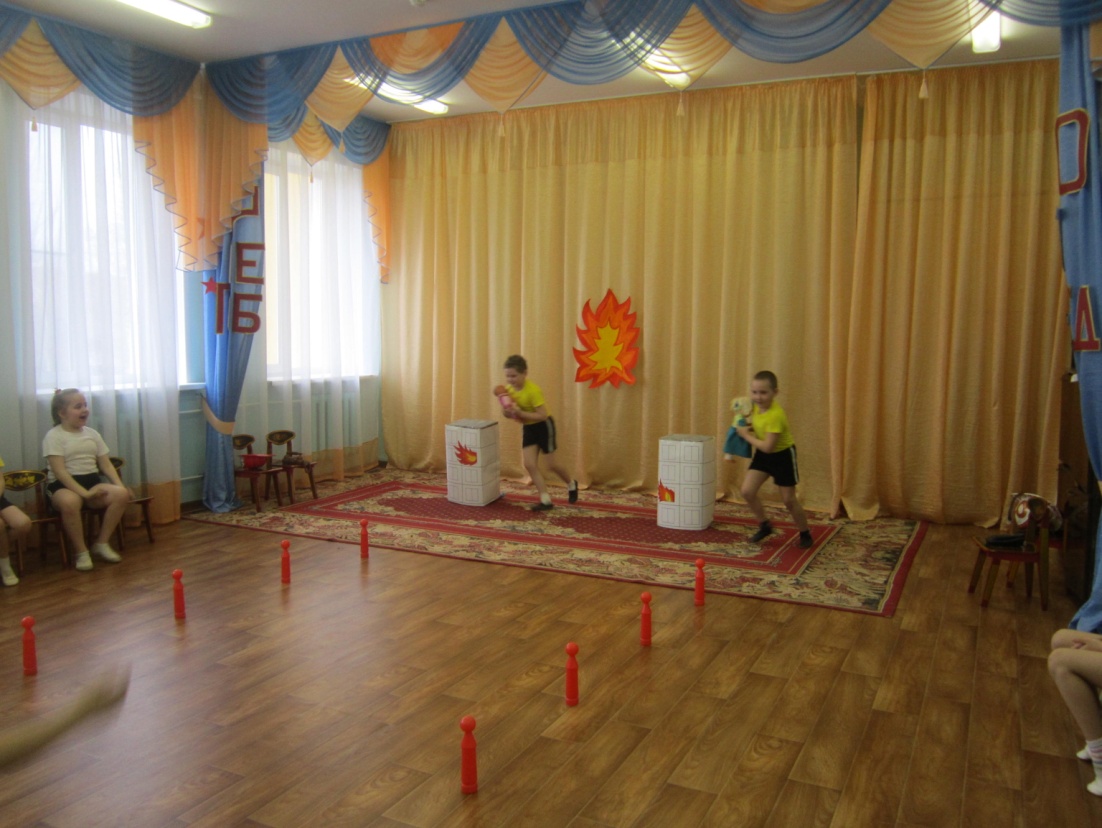 «Тушение пожара»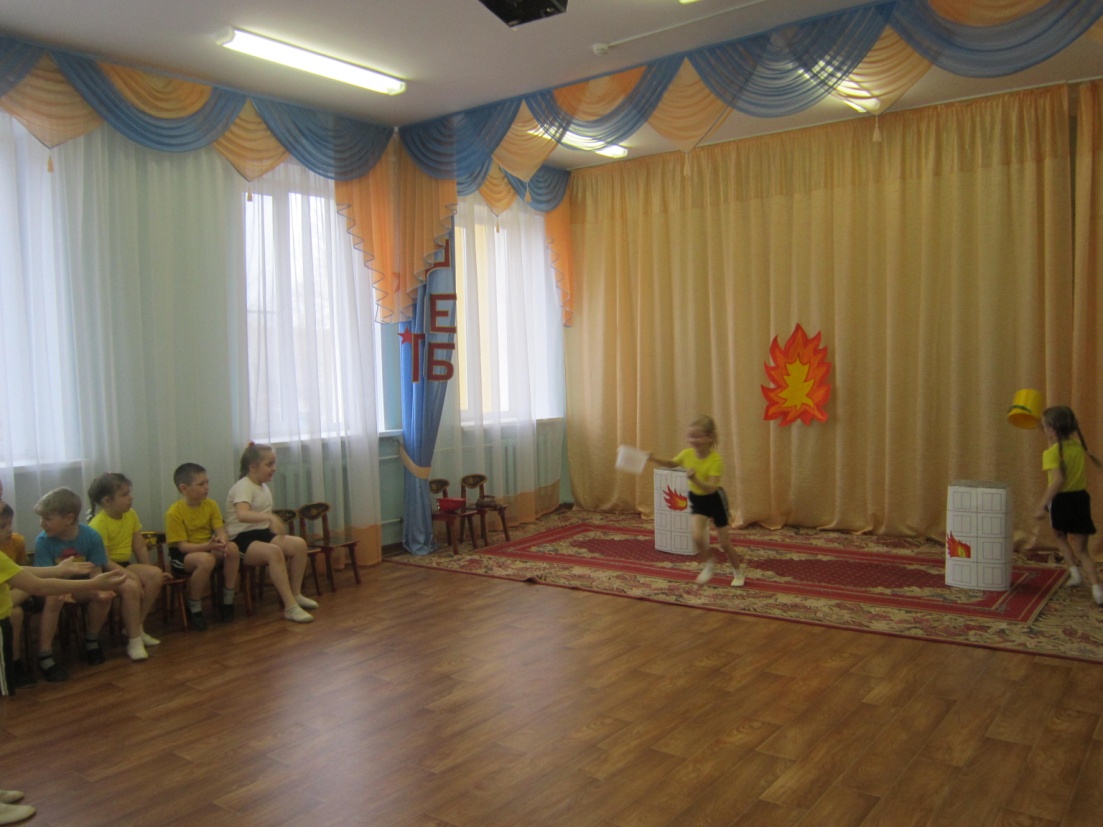 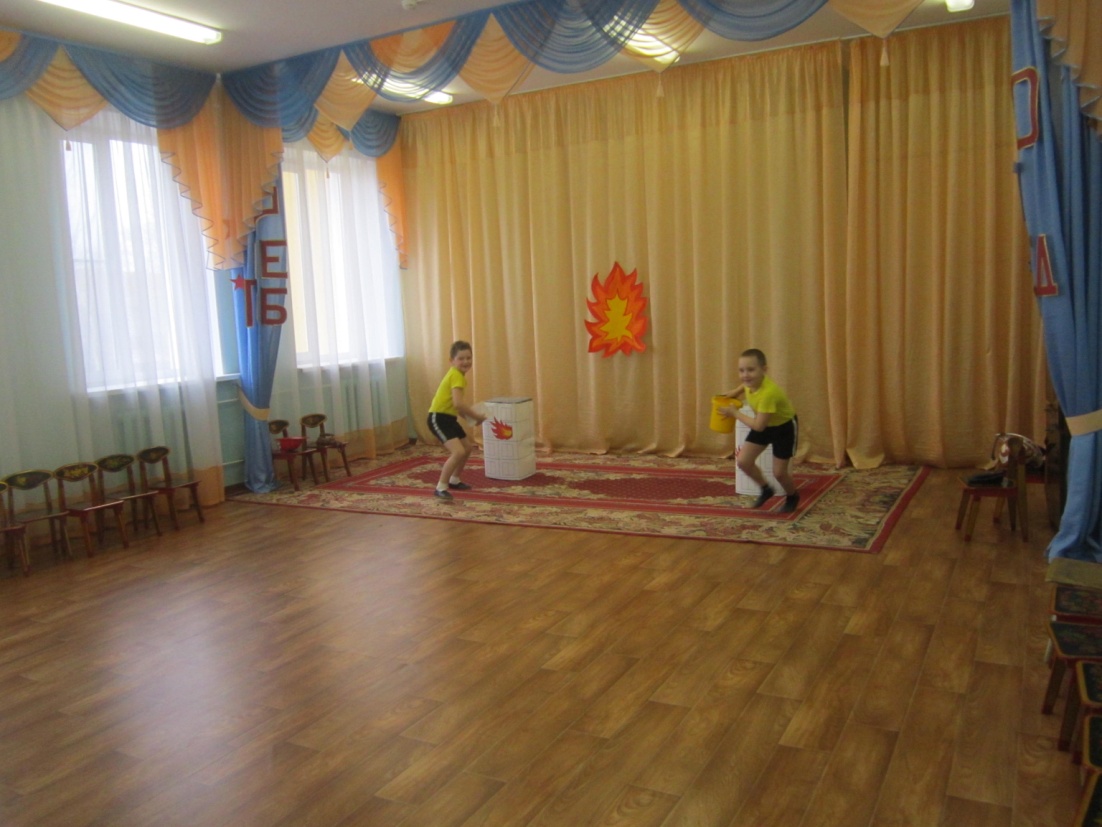 «Задымленный коридор»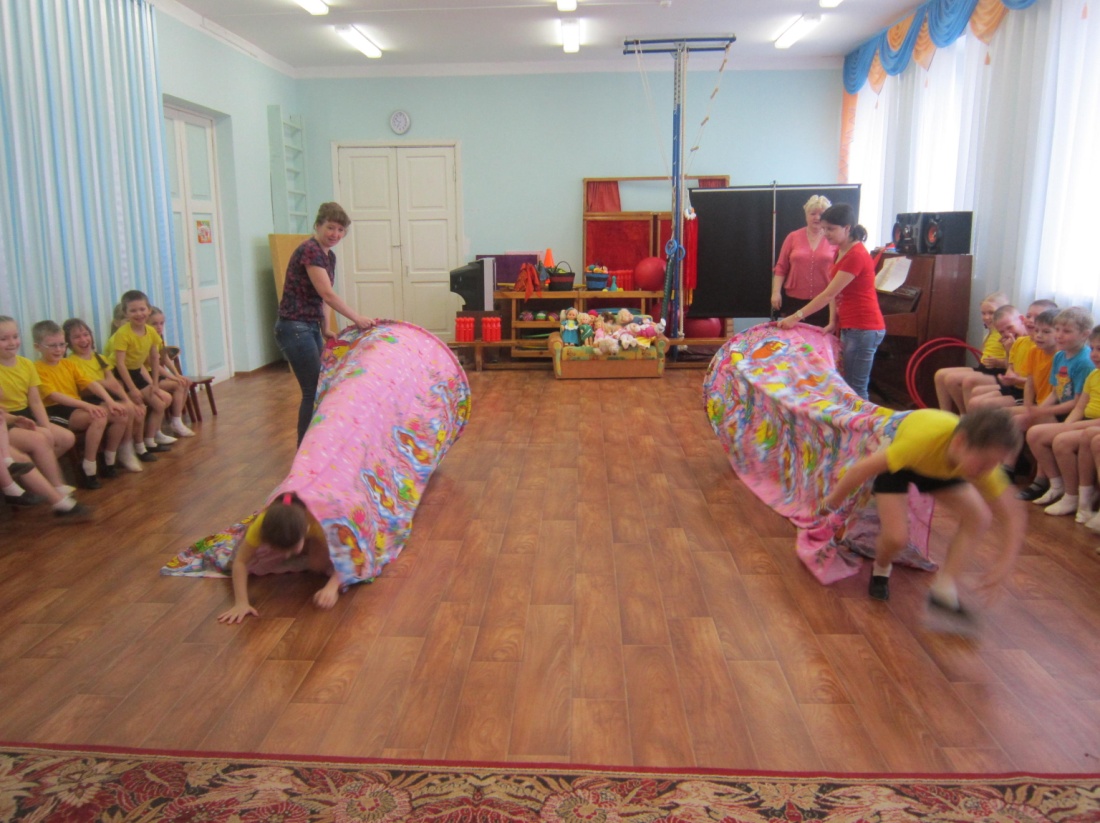 Игра «01»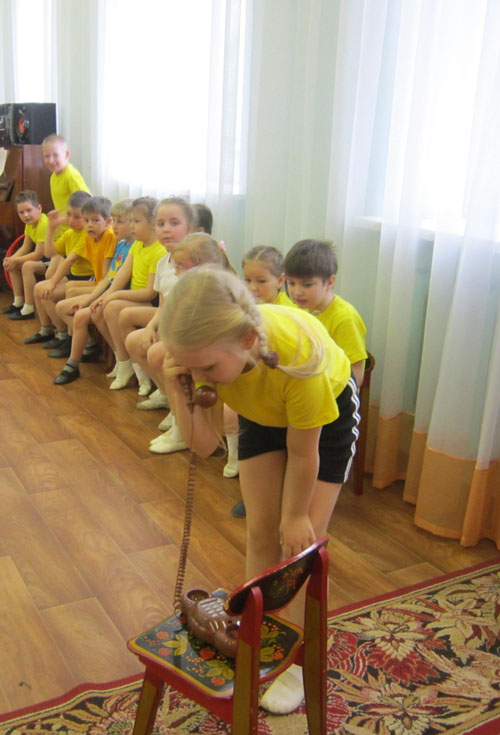 Читаем стихи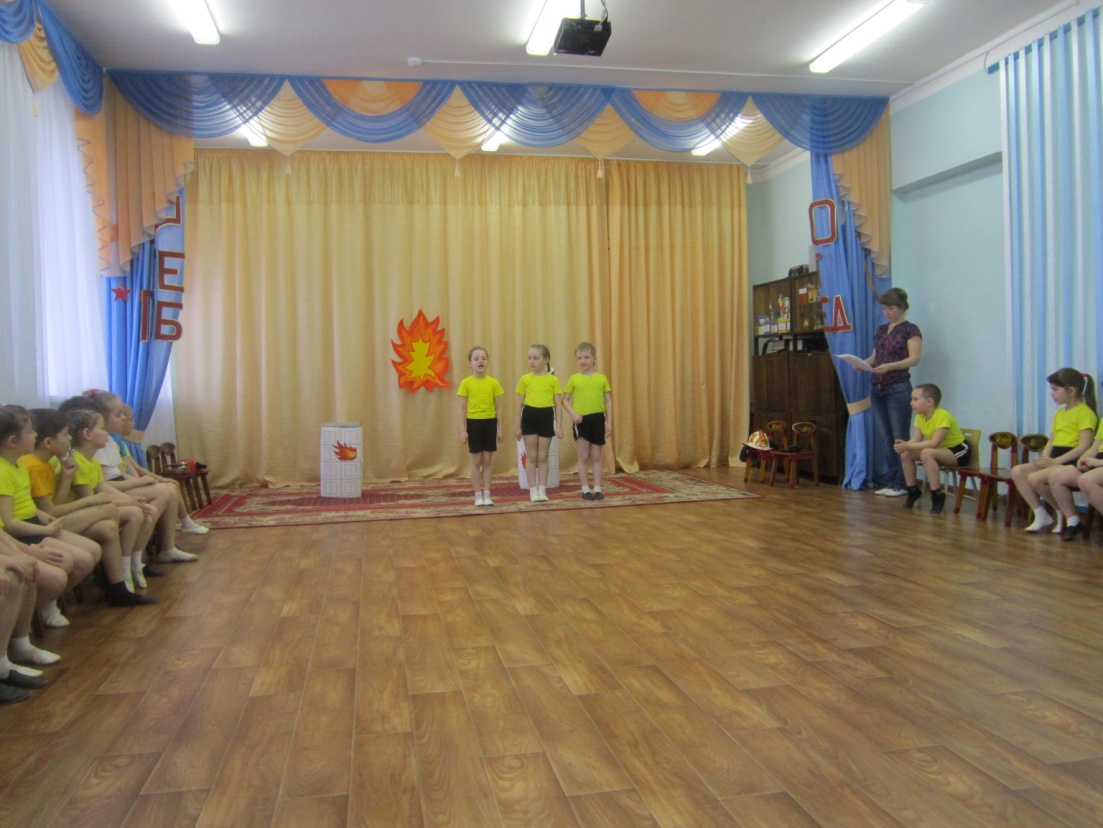 Отвечаем на вопросы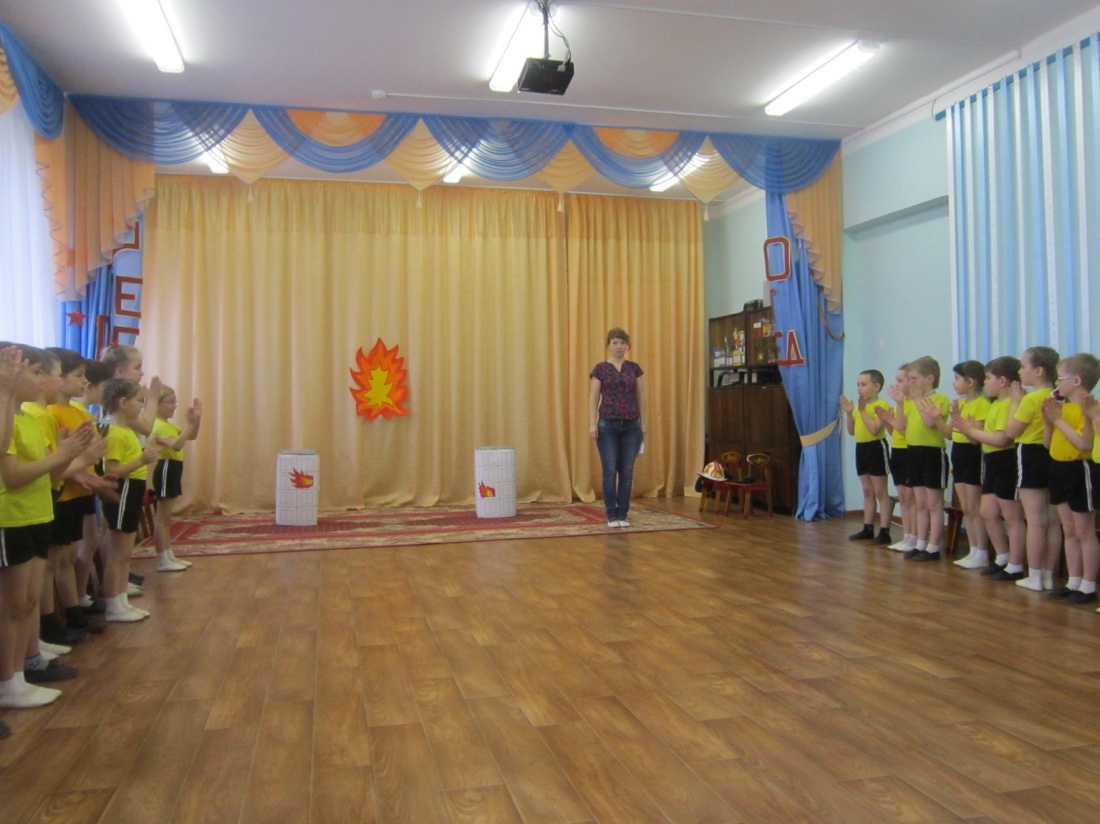 Спасибо за внимание!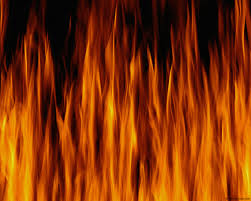 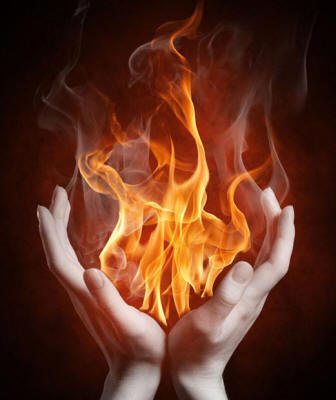 